       Colegio Américo Vespucio          2° Básico / matemáticas/PIE           LMVM/2020Guía de aprendizaje MatemáticasSegundo básico AActividad: Realiza las siguientes sumas o restas y pinta según el resultado.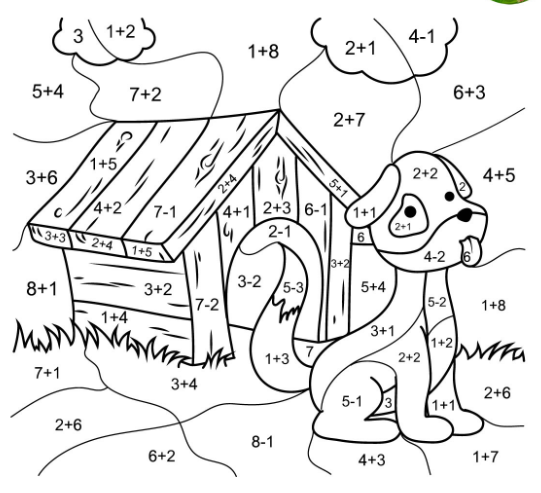 1 = Negro2 = Café3 = Blanco4 = Naranjo5 = Amarillo6 = Rojo7 = Verde 8 = Celeste 9 = GrisUtiliza esta hoja o más para realizar las sumas o restas.Ejemplo: 7+2= 9  entonces debo pintar de color gris esa parte del dibujo                   NombreCursoFecha2° A _______ / _______ / ______